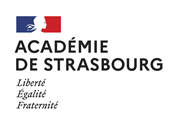 Demande de dérogation au secteur scolaire en LYCEE entrée en terminale GT accompagnée des pièces justificatives demandées A remettre au chef d’établissement, entre le 1er et le 8 juillet 2024 Demande de dérogation au secteur scolaire en LYCEE entrée en terminale GT accompagnée des pièces justificatives demandées A remettre au chef d’établissement, entre le 1er et le 8 juillet 2024 Nom ..........................................Prénom ............................................. Né(e) le .......... /.......... / ...............................Adresse de l’élève à la rentrée scolaire 2024 : ..........................................................................................................Code Postal : ............................ Commune : ..............................................................................................................Nom ..........................................Prénom ............................................. Né(e) le .......... /.......... / ...............................Adresse de l’élève à la rentrée scolaire 2024 : ..........................................................................................................Code Postal : ............................ Commune : ..............................................................................................................Nom ..........................................Prénom ............................................. Né(e) le .......... /.......... / ...............................Adresse de l’élève à la rentrée scolaire 2024 : ..........................................................................................................Code Postal : ............................ Commune : ..............................................................................................................LYCEE FREQUENTE :LYCEE FREQUENTE :LYCEE FREQUENTE :LYCEE DE SECTEUR : LYCEE DE SECTEUR : LYCEE DEMANDE :POUR UNE ENTREE EN TERMINALE GENERALE/TECHNOLOGIQUE – SPECIALITE/SERIE SOUHAITEE :POUR UNE ENTREE EN TERMINALE GENERALE/TECHNOLOGIQUE – SPECIALITE/SERIE SOUHAITEE :POUR UNE ENTREE EN TERMINALE GENERALE/TECHNOLOGIQUE – SPECIALITE/SERIE SOUHAITEE :Motif de la demandeMotif de la demandePièces justificatives à joindre impérativement1.  Elève en situation de handicap 1.  Elève en situation de handicap Copie de la notification de la MDPH la plus récente pour transmission à la DSDEN2.  Elève bénéficiant d’une prise en charge médicale importante à proximité de l’établissement demandé 2.  Elève bénéficiant d’une prise en charge médicale importante à proximité de l’établissement demandé Eléments médicaux sous pli confidentiel sont à transmettre au proviseur du lycée d’origine pour transmission à la DSDEN 3.  Elève boursier sur critères sociaux ou boursier au mérite3.  Elève boursier sur critères sociaux ou boursier au mériteCopie de la notification d’attribution de bourse ou copie du dernier avis d’imposition de la famille 4.  Elève dont un frère ou une sœur est et restera scolarisé(e) dans l’établissement souhaité4.  Elève dont un frère ou une sœur est et restera scolarisé(e) dans l’établissement souhaitéCopie du certificat de scolarité de l’année du frère ou de la sœur de l’élève pour la rentrée 20245.  Elève dont le domicile, en limite de secteur et proche de l’établissement souhaité 5.  Elève dont le domicile, en limite de secteur et proche de l’établissement souhaité Justificatif domicile si nouvelle adresse + plans comparatifs des deux trajets (éditions des plans internet) : domicile – établissement de secteur / domicile – établissement demandé6.  Elève devant suivre un parcours scolaire particulier (exclusivement pour les demandes portant sur les sections sportives scolaires)  6.  Elève devant suivre un parcours scolaire particulier (exclusivement pour les demandes portant sur les sections sportives scolaires)  Aucun document7.  Autre motif 7.  Autre motif Aucun documentImportant : toutes les demandes de dérogation sont traitées par ordre de priorité des critères nationaux définis par le ministère de l’Education nationale mentionnés ci-dessus et dans la limite de la capacité d’accueil de l’établissement demandé.Une suite favorable donnée à une demande de dérogation n’entraîne pas la prise en charge de la gratuité de transport scolaire par le Conseil Régional.TOUT DOSSIER INCOMPLET ET/OU HORS DELAI NE SERA PAS TRAITEImportant : toutes les demandes de dérogation sont traitées par ordre de priorité des critères nationaux définis par le ministère de l’Education nationale mentionnés ci-dessus et dans la limite de la capacité d’accueil de l’établissement demandé.Une suite favorable donnée à une demande de dérogation n’entraîne pas la prise en charge de la gratuité de transport scolaire par le Conseil Régional.TOUT DOSSIER INCOMPLET ET/OU HORS DELAI NE SERA PAS TRAITEImportant : toutes les demandes de dérogation sont traitées par ordre de priorité des critères nationaux définis par le ministère de l’Education nationale mentionnés ci-dessus et dans la limite de la capacité d’accueil de l’établissement demandé.Une suite favorable donnée à une demande de dérogation n’entraîne pas la prise en charge de la gratuité de transport scolaire par le Conseil Régional.TOUT DOSSIER INCOMPLET ET/OU HORS DELAI NE SERA PAS TRAITEÀ ..........................................................le .......... /.......... / ............................  Signature du ou des responsables légaux :Date de réception de la demande par l’établissement : .......... /.......... / ............................                                                                               Traitement de la demande par l’établissement :   la demande de la famille est prise en compte au vu des justificatifs fournis.  les motifs de demande de dérogation ne peuvent être pris en compte pour les motifs suivants : ..........................................................................................................................................................................................Date : .......... /.......... / ............................                                                                               Cachet de l’établissement :À ..........................................................le .......... /.......... / ............................  Signature du ou des responsables légaux :Date de réception de la demande par l’établissement : .......... /.......... / ............................                                                                               Traitement de la demande par l’établissement :   la demande de la famille est prise en compte au vu des justificatifs fournis.  les motifs de demande de dérogation ne peuvent être pris en compte pour les motifs suivants : ..........................................................................................................................................................................................Date : .......... /.......... / ............................                                                                               Cachet de l’établissement :À ..........................................................le .......... /.......... / ............................  Signature du ou des responsables légaux :Date de réception de la demande par l’établissement : .......... /.......... / ............................                                                                               Traitement de la demande par l’établissement :   la demande de la famille est prise en compte au vu des justificatifs fournis.  les motifs de demande de dérogation ne peuvent être pris en compte pour les motifs suivants : ..........................................................................................................................................................................................Date : .......... /.......... / ............................                                                                               Cachet de l’établissement :Demande d'assouplissement de la carte scolaireProcédure de dérogation en terminale NOTICE EXPLICATIVEDemande d'assouplissement de la carte scolaireProcédure de dérogation en terminale NOTICE EXPLICATIVEDemande d'assouplissement de la carte scolaireProcédure de dérogation en terminale NOTICE EXPLICATIVECritères des demandes de dérogations- Toutes les demandes de dérogation sont traitées par ordre de priorité des critères nationaux définis par le ministère de l’Education Nationale mentionnés ci-dessous, dans la limite de la capacité d’accueil de l’établissement demandé. La signature des deux responsables légaux, ayant l'autorité parentale, doit figurer obligatoirement sur le formulaire de demande de dérogation (uniquement pour les parents séparés) En cas de désaccord des responsables légaux, ils saisiront le juge aux affaires familiales afin de régler leur différend. Les demandes de dérogation sont envoyées aux DSDEN.AUCUN RESULTAT NE VOUS SERA COMMUNIQUE PAR TELEPHONEInformations sur les voies et délais de recours : si vous estimez que la présente décision est contestable, vous pouvez formuler un recours contentieux devant le tribunal administratif, dans un délai de deux mois à compter de la date de la lettre de notification.Critères des demandes de dérogations- Toutes les demandes de dérogation sont traitées par ordre de priorité des critères nationaux définis par le ministère de l’Education Nationale mentionnés ci-dessous, dans la limite de la capacité d’accueil de l’établissement demandé. La signature des deux responsables légaux, ayant l'autorité parentale, doit figurer obligatoirement sur le formulaire de demande de dérogation (uniquement pour les parents séparés) En cas de désaccord des responsables légaux, ils saisiront le juge aux affaires familiales afin de régler leur différend. Les demandes de dérogation sont envoyées aux DSDEN.AUCUN RESULTAT NE VOUS SERA COMMUNIQUE PAR TELEPHONEInformations sur les voies et délais de recours : si vous estimez que la présente décision est contestable, vous pouvez formuler un recours contentieux devant le tribunal administratif, dans un délai de deux mois à compter de la date de la lettre de notification.Critères des demandes de dérogations- Toutes les demandes de dérogation sont traitées par ordre de priorité des critères nationaux définis par le ministère de l’Education Nationale mentionnés ci-dessous, dans la limite de la capacité d’accueil de l’établissement demandé. La signature des deux responsables légaux, ayant l'autorité parentale, doit figurer obligatoirement sur le formulaire de demande de dérogation (uniquement pour les parents séparés) En cas de désaccord des responsables légaux, ils saisiront le juge aux affaires familiales afin de régler leur différend. Les demandes de dérogation sont envoyées aux DSDEN.AUCUN RESULTAT NE VOUS SERA COMMUNIQUE PAR TELEPHONEInformations sur les voies et délais de recours : si vous estimez que la présente décision est contestable, vous pouvez formuler un recours contentieux devant le tribunal administratif, dans un délai de deux mois à compter de la date de la lettre de notification.